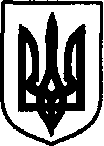 УКРАЇНАДунаєвецька міська рада VII скликанняР І Ш Е Н Н Я Тридцять четвертої (позачергової) сесії01 березня 2018 р.                                     Дунаївці	                                     №13-34/2018рПро проведення конкурсу з визначення розробника містобудівної документації На виконання п.1.2. рішення 33 сесії VII скликання  Дунаєвецької  міської ради №20-33/2018 від 08.02.2018 року “Про розроблення детального плану території північно-східної частини кварталу в межах вулиць Київська, Громадська, Франца Лендера для обґрунтування можливості будівництва багатоквартирної житлової забудови з об’єктами соціальної інфраструктури та релігійно-культової будівлі в м. Дунаївці Хмельницької області”, керуючись Наказом Міністерства регіонального розвитку, будівництва та житлово-комунального господарства України  № 290 від 16.11.2011 року “Про затвердження Порядку розроблення містобудівної документації”,  ст. 31 Закону України “Про місцеве самоврядування в Україні”, п.1 ч.2 ст.35 Закону України «Про публічні закупівлі», міська радавирішиЛА:  1. Затвердити порядок та умови проведення конкурсу з визначення розробника містобудівної документації   «Детальний план території північно-східної частини кварталу в межах вулиць Київська, Громадська, Франца Лендера для обґрунтування можливості будівництва багатоквартирної житлової забудови з об’єктами соціальної інфраструктури та релігійно-культової будівлі в м. Дунаївці Хмельницької області» (додаток 1).1.1. Затвердити склад конкурсної комісії з визначення розробника містобудівної документації (додаток 2).1.2. Затвердити форму заяви для участі у конкурсі (додаток 3).1.3. Конкурсній комісії провести конкурс у відповідності до затвердженого порядку. 2. Контроль за виконанням рішення покласти на земельно-архітектурний відділ апарату виконавчого комітету Дунаєвецької міської ради (В.Макогончук) та постійну комісію питань містобудування, будівництва, агропромислового комплексу, земельних відносин та охорони навколишнього природного середовища (голова комісії С.Кобилянський)Міський голова              				                                      В.Заяць Додаток 1до рішення тридцять четвертої (позачергової) сесії міської ради VІІ скликаннявід 01.03.2018 р.№13-34/2018рПОРЯДОК  ТА УМОВИпроведення конкурсу з визначення розробника містобудівної документації  «Детальний план території північно-східної частини кварталу в межах вулиць Київська, Громадська, Франца Лендера для обґрунтування можливості будівництва багатоквартирної житлової забудови з об’єктами соціальної інфраструктури та релігійно-культової будівлі в м. Дунаївці Хмельницької області»Загальні положення1. Цей порядок визначає процедуру проведення конкурсу з визначення    підприємства (організації)  чи фізичної особи-підприємця незалежно від форми власності, які будуть виконувати роботи з розроблення містобудівної документації «Детальний план території північно-східної частини кварталу в межах вулиць Київська, Громадська, Франца Лендера для обґрунтування можливості будівництва багатоквартирної житлової забудови з об’єктами соціальної інфраструктури та релігійно-культової будівлі в м. Дунаївці Хмельницької області».2. У цьому порядку терміни вживаються в такому значенні:         - конкурс – процес визначення на конкурентних засадах  юридичної або фізичної особи, яка запропонувала кращі послуги з розроблення містобудівної документації;          - конкурсна комісія – комісія, яка забезпечує підготовку та проведення конкурсу;         - конкурсна пропозиція – пропозиція учасника конкурсу  щодо умов надання  послуги, зокрема стосовно розроблення  містобудівної документації «Проект спортивного комплексу на землях комунальної власності міста Мукачева з врахуванням концепції створення багатофункціонального центру «Мукачево Сіті Центр».       - учасник – суб’єкт господарювання, який має у своєму складі архітектора, що має кваліфікаційний сертифікат.   3. Організація проведення конкурсу та визначення умов покладається на конкурсну комісію.4. Конкурсна комісія затверджується рішенням сесії Дунаєвецької міської ради та  забезпечує підготовку та проведення конкурсу.Оголошення конкурсу1.    Проведення конкурсу оголошується конкурсною комісією.Оголошення про проведення конкурсу з визначення   претендента на виконання робіт з розроблення містобудівної документації «Детальний план території північно-східної частини кварталу в межах вулиць Київська, Громадська, Франца Лендера для обґрунтування можливості будівництва багатоквартирної житлової забудови з об’єктами соціальної інфраструктури та релігійно-культової будівлі в м. Дунаївці Хмельницької області» здійснюється шляхом оприлюднення інформації у газеті «Дунаєвецький Вісник» та на офіційному веб-сайті Дунаєвецької міської ради www.dunrada.gov.ua  Вимоги до детального плану території північно-східної частини кварталу в межах вулиць Київська, Громадська, Франца Лендера для обґрунтування можливості будівництва багатоквартирної житлової забудови з об’єктами соціальної інфраструктури та релігійно-культової будівлі в м. Дунаївці Хмельницької областіОрієнтована площа ділянки 7,0 га для розміщення житлового кварталу із зонами відпочинку та релігійно-культової будівлі.Вимоги до учасників архітектурного конкурсу:стаж архітектурного проектування – не менше 3 років;професійна можливість розробити містобудівну документацію, зокрема детальний план території;надати кошторисну вартість проектних робіт та терміни реалізації.Вимоги до наданої інформація про умови проведення конкурсу:1) замовник(и) конкурсу;назва об’єкту (проектованої ділянки) із зазначенням місця розташування та площі;дата, час і місце проведення конкурсу;кінцевий термін подачі заяв та документів на участь у конкурсі, який має становити не менше двох робочих днів до дня проведення конкурсу;перелік документів, які слід подати на розгляд комісії;строк виконання робіт;кваліфікаційні вимоги до учасників конкурсу;місцезнаходження комісії та контактні телефони.Умови проведення конкурсу      1. Для участі в конкурсі претенденти надають таку конкурсну документацію:- заяву на ім'я міського голови  для участі у конкурсі (додаток 3);-  копії установчих документів претендента;- копії сертифікатів та ліцензій на право виконання  робіт з розробки містобудівної документації;  2. Конкурсні пропозиції претендентів подаються в запечатаних конвертах і мають містити:термін виконання робіт.пропозиції щодо вартості виконаних робіт;     Заяви на участь у конкурсі та конкурсні пропозиції приймаються протягом 30 робочих днів з дня оприлюднення  оголошення про проведення конкурсу3. Конкурс відбувається не пізніше 5 днів після закінчення терміну подання заяв на участь у конкурсі та конкурсних пропозицій.4. Конкурс відбувається  в конференц-залі Дунаєвецької міської ради.За роз’ясненнями щодо оформлення документів для участі в конкурсі або умов проведення конкурсу заявник має право звертатися до виконкому міської ради або секретаря конкурсної комісії (м. Дунаївці, вул.Шевченка, 50 земельно-архітектурний відділ, телефон для довідок 3-12-95).Документи, які надійшли  після встановленого терміну або подані в неповному обсязі, не розглядаються, про що заявнику надсилається повідомлення із зазначенням причин не розгляду документів.Спори, що виникають за результатами конкурсу, розв’язуються у встановленому законодавством порядку.5. Конверти учасників конкурсу із пропозиціями щодо розміру плати, а також строку виконання робіт по розробленню містобудівної відкриваються на засіданні Комісії.6.  За рішенням Комісії переможцем конкурсу визнається учасник, пропозиції якого найбільш повно відповідають таким критеріям:- достатній досвід учасника конкурсу в розробленні містобудівної та проектної документації та його кваліфікація;- мінімальна вартість послуг щодо виконання проектних робіт по відношенню до інших учасників конкурсу;- відсутність зауважень до раніше розроблених містобудівних та проектних документацій.7. Протокол Комісії є підставою для оголошення переможця конкурсу та укладання договору про розроблення містобудівної чи проектної документації.8.  У випадку надходження однієї заяви конкурс не проводиться, але Комісія може прийняти рішення щодо надання міській раді дозволу на укладання з цим учасником конкурсу договору про виконання робіт з розроблення містобудівної чи проектної документації. У такому випадку учасник конкурсу має відповідати визначеним умовам, а запропоновані ним вартість робіт та строк їх виконання не перевищують запропонованих в умовах конкурсу.9. У випадках, коли на участь у конкурсі не надійшло жодної заяви або за рішенням Комісії переможцем конкурсу не визнано жодного з учасників, Комісія приймає рішення щодо проведення повторного конкурсу та призначає дату його проведення.10. Інформація про результати конкурсу оприлюднюється у газеті «Дунаєвецький вісник» та на офіційному сайті міської ради.11. Конфіденційні відомості щодо конкурсних пропозицій, процедури визначення переможця конкурсу, розголошенню не підлягають. Секретар міської ради						М.ОстровськийДодаток 2до рішення тридцять четвертої (позачергової) сесії міської ради VІІ скликаннявід 01.03.2018 р.№13-34/2018р________________________________________(повна назва юридичної особи)________________________________________________________________________________(юридична адреса)________________________________________(місцезнаходження - адреса офісу)________________________________________________________________________________(номери контактних телефонів)ЗАЯВАПросимо дозволити взяти участь у конкурсі з визначення розробника містобудівної документації __________________________________________________________________________________________________________________________________________________________  щодо земельної ділянки площею ________ га, яка розташована за адресою: ________________________________________________.«____» ____________ 20 __ р.__________________________________				______________(прізвище та ініціали керівника)				М.П.		(підпис)Уповноважена особа, яка подає заяву: _____________________________________________________________________________(прізвище, ім’я та по батькові)Паспорт: серія ______№ ___________, виданий «___» ____________ ______ р.________________________________________________________________________(назва органу, що видав паспорт)_____________________________________________________________________________ (назва та реквізити документу, що посвідчує право уповноваженої особи на виконання містобудівної) _________________________________________________________________________документації)Секретар міської ради						М.ОстровськийДодаток 3до рішення тридцять четвертої (позачергової) сесії міської ради VІІ скликаннявід 01.03.2018 р.№13-34/2018рСклад конкурсної комісії Голова комісії:Островський Микола Гелярдович  —  секретар міської ради.Секретар комісії:Мудра Ірина Олександрівна  - спеціаліст з питань містобудування та архітектури земельно-архітектрного відділу апарату виконавчого комітету міської ради; Члени комісії:Григор’єв Олег Васильвич      –     начальник юридичного відділу апарату виконавчого комітету міської ради;Макогончук Вадим Віталійович  - начальник земельно-архітектурного відділу апарату виконавчого комітету міської ради;  Блонський Олег Миколайович   -  начальник відділу містобудування та архітектури Дунаєвецької райдержадміністрації;Кобилянський Сергій Михайлович  -  депутат міської ради, голова комісії з питань містобудування, будівництва, агропромислового комплексу, земельних відносин та охорони авколишнього природного середовища.Секретар міської ради                                                                                  М.Островський